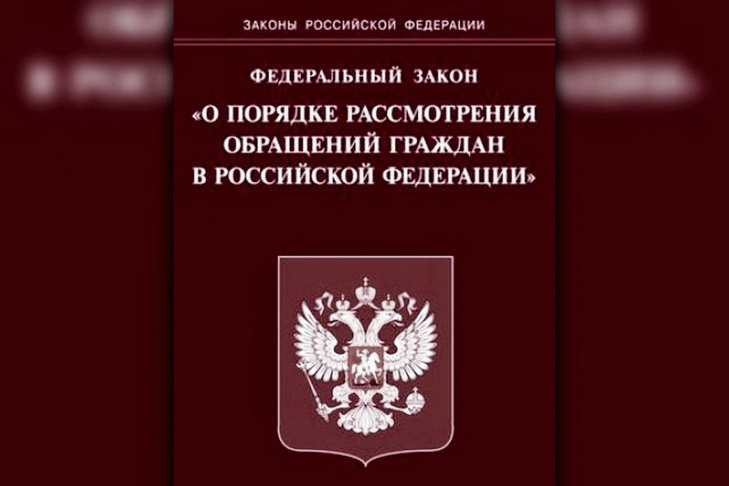 ОБРАТНАЯ СВЯЗЬ«Итоги работы с обращениями граждан за первое полугодие 2021 года»       	За первое полугодие 2021 г. в Серовский отдел Управления Роспотребнадзора по Свердловской области поступило 160 обращение, что на  30% меньше, чем в аналогичном периоде 2020 году (237 обращений).  На  нарушения  в области обеспечения санитарно-эпидемиологического благополучия населения поступило – 61 обращение, из них:23% - жалобы на условия воспитания и обучения  (низкий температурный режим в школьных                  учреждениях, отсутствие прогулок в детском саду, ненадлежащая организация            питания, условия детской спортивной секции не соответствуют требованиям СП)19% - жалобы на условия проживания в жилых помещениях (слив отходов                      жизнедеятельности  людей и домашних животных  на соседний   участок,                     затопление подвала, запах,  низкая температура в жилом помещении)                  15 % - обращения по поводу сбора, использования, обезвреживания, хранения отходов            производства и потребления (не соблюдается расстояние от контейнерной площадки                            до жилого дома, отсутствие контейнерной площадки, ненадлежащее содержание                               площадки  для сбора ТКО)Также поступали обращения на нарушение санитарных требований к качеству питьевой воды, к эксплуатации зданий, сооружений, об организации питания населения. Продолжают поступать обращения по вопросам новой коронавирусной инфекции, что составило 5 обращений, показатель таких обращений составляет 10 %  с аналогичным периодом прошлого года.На  нарушения прав потребителей принято 99 заявлений, из них:         41% –    в сфере жилищно-коммунальных услуг (незаконное начисление платы за                                               коммунальные услуги, электроэнергию, несвоевременный вывоз ТКО, взимание                                           платы за услуги ЖКХ без заключения договора)         34 %  –  в сфере розничной торговли (отсутствие товара при полной оплате, отсутствие ответа                        на претензию, продажа цветов без надлежащих документов, введение в                              заблуждение при покупке товаров, навязывание услуг, курение под окнами жилого                              дома сотрудников студии);          5 %  -  в сфере медицинских услуг (организации деятельности при работе с медицинскими                              отходами, продажа ненадлежащего лекарственного препарата);       Также поступали обращения на нарушения прав потребителей при оказании  услуг связи, осуществлении бытового обслуживания населения, банковской деятельности.По результатам рассмотрения граждан, даны разъяснения по существу поставленных вопросов в пределах установленной компетенции по 71 обращению (44% от общего количества рассмотренных  обращений).Направлено по подведомственности в иные органы 30 обращений (18%).58 обращений явились основанием для проведения внеплановых проверок и административных расследований, из них подтвердились 35 обращений.За первое полугодие 2021 года  по результатам рассмотрения поступивших обращений по фактам выявленных правонарушений:составлен 41 протокол об административных правонарушениях, наложено  штрафов на сумму  572 200 рублей. Выдано 4 предписания о приостановке реализации продукцииподготовлен и удовлетворен Кировским районным судом г.Екатеринбурга  1 иск о признании информации, размещенной в сети Интернет, запрещенной к распространению в РФ.  Ведущий специалист-эксперт Серовского отделаУправления Роспотребнадзора по Свердловской области   Краснова С.Н. 07.07.2021г.